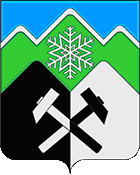 РОССИЙСКАЯ ФЕДЕРАЦИЯКЕМЕРОВСКАЯ ОБЛАСТЬ-КУЗБАССТАШТАГОЛЬСКИЙ МУНИЦИПАЛЬНЫЙ РАЙОНСПАССКОЕ ГОРОДСКОЕ ПОСЕЛЕНИЕСОВЕТ НАРОДНЫХ ДЕПУТАТОВСПАССКОГО ГОРОДСКОГО ПОСЕЛЕНИЯ(четвертый созыв)РЕШЕНИЕ№_22_Принято Советом народных депутатов    Спасского городского поселения  От «_14_» _сентября_  2021 г.О назначении публичных слушаний по обсуждению проекта решения«О внесении изменений и дополнений в Устав муниципального образования Спасское городское поселение Таштагольского муниципального района Кемеровской области-Кузбасса» В соответствии со статьями 28, 44 Федерального закона от 06.10.2003 N 131-ФЗ "Об общих принципах организации местного самоуправления в Российской Федерации", руководствуясь Уставом Спасского городского поселения Таштагольского муниципального района Кемеровской области-Кузбасса, Совет народных депутатов Спасского городского поселенияРЕШИЛ:1. Для обсуждения проекта решения «О внесении изменений и дополнений в Устав муниципального образования Спасское городское поселение Таштагольского муниципального района Кемеровской области-Кузбасса (приложение 1 настоящего решения) с участием жителей поселка Спасск назначить публичные слушания на 14.10.2021г. Место проведения публичных слушаний - пгт. Спасск, ул. Клубная, 16, здание администрации.Время начала публичных слушаний – 16:00 часов.2. Утвердить состав рабочей группы по разработке проекта решения «О внесении изменений и дополнений в Устав муниципального образования Спасское городское поселение Таштагольского муниципального района Кемеровской области-Кузбасса, согласно приложению 2 настоящего решения.3. Утвердить Порядок учета предложений по проекту решения «О внесении изменений и дополнений в Устав муниципального образования Спасское городское поселение Таштагольского муниципального района Кемеровской области-Кузбасса и порядок участия граждан в его обсуждении согласно приложению 3 настоящего решения.4. Настоящее решение подлежит обнародованию на информационном стенде администрации Спасского городского поселения, размещению в информационно-телекоммуникационной сети "Интернет" на официальном сайте администрации Спасского городского поселения  http://spassk.ucoz.ru/Председатель Совета народных депутатовСпасского городского поселения	В.В. ДоноваГлава Спасского	Ю.Н. Фоминагородского поселенияПриложение № 1к решению Совета народных депутатовСпасского городского поселенияот «_14_» сентября 2021г. № 22_ПРОЕКТРОССИЙСКАЯ ФЕДЕРАЦИЯКЕМЕРОВСКАЯ ОБЛАСТЬ-КУЗБАССТАШТАГОЛЬСКИЙ МУНИЦИПАЛЬНЫЙ РАЙОНСПАССКОЕ ГОРОДСКОЕ ПОСЕЛЕНИЕСОВЕТ НАРОДНЫХ ДЕПУТАТОВСПАССКОГО ГОРОДСКОГО ПОСЕЛЕНИЯ(четвертый созыв)РЕШЕНИЕ№____Принято Советом народных депутатовСпасского городского поселенияОт «___» _________  2021 г.О внесении изменений и дополнений в Устав муниципального образования Спасское городское поселение Таштагольского муниципального района Кемеровской области-КузбассаВ соответствии с Федеральным законом от 06.10.2003 № 131-ФЗ «Об общих принципах организации местного самоуправления в Российской Федерации», в целях приведения Устава муниципального образования Спасское городское поселение в соответствие с нормами действующего законодательства, на основании статей 21, 43 Устава муниципального образования Спасское городское поселение Таштагольского муниципального района Кемеровской области-Кузбасса, Совет народных депутатов Спасского городского поселенияРЕШИЛ:1. Внести в Устав муниципального образования Спасское городское поселение Таштагольского муниципального района Кемеровской области-Кузбасса, принятый Советом народных депутатов Спасского городского поселения решение № 6 от 26 апреля 2018 г., следующие изменения и дополнения:1.1. Абзац 1 статьи 4 изложить в следующей редакции:«К вопросам местного значения поселения относятся:»;1.2. Пункт 4.1. статьи 4 изложить в новой редакции:«4.1) осуществление муниципального контроля за исполнением единой теплоснабжающей организацией обязательств по строительству, реконструкции и (или) модернизации объектов теплоснабжения»; 1.3. Пункт 5 статьи 4 изложить в новой редакции:«5) дорожная деятельность в отношении автомобильных дорог местного значения в границах населенных пунктов поселения и обеспечение безопасности дорожного движения на них, включая создание и обеспечение функционирования парковок (парковочных мест), осуществление муниципального контроля на автомобильном транспорте, городском наземном электрическом транспорте и в дорожном хозяйстве в границах населенных пунктов поселения, организация дорожного движения, а также осуществление иных полномочий в области использования автомобильных дорог и осуществления дорожной деятельности в соответствии с законодательством Российской Федерации»;1.4. Пункт 20 статьи 4 изложить в новой редакции:«20) утверждение правил благоустройства территории поселения, осуществление муниципального контроля в сфере благоустройства, предметом которого является соблюдение правил благоустройства территории поселения, требований к обеспечению доступности для инвалидов объектов социальной, инженерной и транспортной инфраструктур и предоставляемых услуг, организация благоустройства территории поселения в соответствии с указанными правилами, а также организация использования, охраны, защиты, воспроизводства городских лесов, лесов особо охраняемых природных территорий, расположенных в границах населенных пунктов поселения»;1.5. Пункт 27 статьи 4 изложить в следующей редакции:«27) создание, развитие и обеспечение охраны лечебно-оздоровительных местностей и курортов местного значения на территории поселения, а также осуществление муниципального контроля в области охраны и использования особо охраняемых природных территорий местного значения»;1.6. Статью 4 дополнить пунктом  38 следующего содержания:«38) принятие решений и проведение на территории поселения мероприятий по выявлению правообладателей ранее учтенных объектов  недвижимости, направление сведений о правообладателях данных объектов недвижимости для  внесения в Единый государственный реестр недвижимости»;1.7. Часть 4 статьи 12 изложить в следующей редакции:«4. Порядок организации и проведения публичных слушаний определяется решением Совета народных депутатов Спасского городского поселения»;1.8. часть 5 статьи 12 изложить в новой редакции следующего содержания:«5. По проектам генеральных планов, проектам правил землепользования и застройки, проектам планировки территории, проектам межевания территории, проектам правил благоустройства территорий, проектам, предусматривающим внесение изменений в один из указанных утвержденных документов, проектам решений о предоставлении разрешения на условно разрешенный вид использования земельного участка или объекта капитального строительства, проектам решений о предоставлении разрешения на отклонение от предельных параметров разрешенного строительства, реконструкции объектов капитального строительства, вопросам изменения одного вида разрешенного использования земельных участков и объектов капитального строительства на другой вид такого использования при отсутствии утвержденных правил землепользования и застройки проводятся публичные слушания или общественные обсуждения в соответствии с законодательством о градостроительной деятельности.»;1.9. пункт 7 части 1 статьи 25 изложить в новой редакции следующего содержания:«7) прекращения гражданства Российской Федерации либо гражданства иностранного государства - участника международного договора Российской Федерации, в соответствии с которым иностранный гражданин имеет право быть избранным в органы местного самоуправления, наличия гражданства (подданства) иностранного государства либо вида на жительство или иного документа, подтверждающего право на постоянное проживание на территории иностранного государства гражданина Российской Федерации либо иностранного гражданина, имеющего право на основании международного договора Российской Федерации быть избранным в органы местного самоуправления, если иное не предусмотрено международным договором Российской Федерации;»;1.10. Пункт 2 части 2 статьи 26 изложить в следующей редакции:«2) на прием в первоочередном порядке должностными лицами органов государственной власти Кемеровской области-Кузбасса, местного самоуправления, расположенных на территории муниципального образования»;1.11. пункт 9 части 1 статьи 29 Устава изложить в новой редакции следующего содержания:«9) прекращения гражданства Российской Федерации либо гражданства иностранного государства - участника международного договора Российской Федерации, в соответствии с которым иностранный гражданин имеет право быть избранным в органы местного самоуправления, наличия гражданства (подданства) иностранного государства либо вида на жительство или иного документа, подтверждающего право на постоянное проживание на территории иностранного государства гражданина Российской Федерации либо иностранного гражданина, имеющего право на основании международного договора Российской Федерации быть избранным в органы местного самоуправления, если иное не предусмотрено международным договором Российской Федерации;»;1.12. пункт 25 части 1 статьи 32 изложить в новой редакции следующего содержания:«25) осуществляет муниципальный контроль в сфере благоустройства, предметом которого является соблюдение правил благоустройства территории поселения, требований к обеспечению доступности для инвалидов объектов социальной, инженерной и транспортной инфраструктур и предоставляемых услуг, организация благоустройства территории поселения в соответствии с указанными правилами, а также организация использования, охраны, защиты, воспроизводства городских лесов, лесов особо охраняемых природных территорий, расположенных в границах населенных пунктов поселения;»;1.13. часть 1 статьи 32 дополнить пунктом 47 следующего содержания:«47) принимает решения и проведение на территории поселения мероприятий по выявлению правообладателей ранее учтенных объектов  недвижимости, направляет сведения о правообладателях данных объектов недвижимости для  внесения в Единый государственный реестр недвижимости.»;1.14. в пункте 1 части 1 статьи 62 Устава слова «Уставу Кемеровской области, законам Кемеровской области» заменить словами «Уставу Кемеровской области - Кузбасса, законам Кемеровской области-Кузбасса»;1.15. часть 1 статьи 68 изложить в новой редакции следующего содержания:«1. Устав подлежит государственной регистрации в территориальном органе уполномоченного федерального органа исполнительной власти в сфере регистрации уставов муниципальных образований в установленном федеральным законом порядке, а также официальному обнародованию в течение 7 дней со дня поступления после государственной регистрации уведомления о включении сведений об уставе муниципального образования, муниципальном правовом акте о внесении изменений в устав муниципального образования в государственный реестр уставов муниципальных образований субъекта Российской Федерации и вступает в силу после его официального обнародования на информационном стенде администрации Спасского городского поселения.»;2. Настоящее решение подлежит государственной регистрации в территориальном органе уполномоченного федерального органа исполнительной власти в сфере регистрации уставов муниципальных образований в установленном федеральным законом порядке, а также официальному обнародованию в течение 7 дней со дня поступления уведомления о включении сведений о муниципальном правовом акте о внесении изменений в устав муниципального образования в государственный реестр уставов муниципальных образований субъекта Российской Федерации и вступает в силу после его официального обнародования на информационном стенде администрации Спасского городского поселения.3. Контроль за исполнением настоящего решения возложить на Главу Спасского городского поселения Ю.Н. Фомину.Председатель Совета народных депутатовСпасского городского поселения							В.В.ДоноваГлава Спасского городского поселения								Ю.Н.ФоминаПриложение № 2к решению Совета народных депутатовСпасского городского поселенияот «_14_» _сентября_2021_г. № _22_Состав рабочей группы по разработке проекта решения «О внесении изменений и дополнений в Устав муниципального образования Спасское городское поселение Таштагольского муниципального района Кемеровской области-Кузбасса»Руководитель рабочей группы:Глава Спасскогогородского поселения							Ю.Н. ФоминаЧлены рабочей группы:Председатель Совета народных депутатов				В.В. ДоноваСпасского городского поселенияспециалист 1 категории администрации 	Спасского городского поселения				           		Е.С. Степанова ведущий специалист (землеустроитель) Администрации Спасского городского поселения			Т.А. СтепановаГлавный специалист (Главный бухгалтер)				А.А. ТетеринаПриложение № 3к решению Совета народных депутатовСпасского городского поселенияот «_14_» _сентября_2021_г. № _22_Порядок учета предложений по проекту решения «О внесении изменений и дополнений в Устав муниципального образования Спасское городское поселение Таштагольского муниципального района Кемеровской области-Кузбасса» Обсуждение гражданами проекта решения «О внесении изменений и дополнений в Устав муниципального образования Спасское городское поселение Таштагольского муниципального района Кемеровской области-Кузбасса» является одним из способов непосредственного участия граждан в местном самоуправлении.Настоящий порядок регулирует вопросы участия граждан в обсуждении проекта решения «О внесении изменений и дополнений в Устав муниципального образования Спасское городское поселение Таштагольского муниципального района Кемеровской области-Кузбасса»  и учета предложений граждан по проекту. Обсуждение проекта решения «О внесении изменений и дополнений в Устав муниципального образования Спасское городское поселение Таштагольского муниципального района Кемеровской области-Кузбасса»  может осуществляться на собраниях (сходах) граждан по месту жительства, месту работы во внерабочее время, на заседаниях местных отделений политических партий и других общественных организаций.Замечания, предложения, появившиеся как в результате коллективного обсуждения, так и от отдельных граждан, направляются в рабочую группу по разработке проекта Устава Спасского городского поселения (пгт. Спасск, ул. Клубная, 16, Администрация Спасского городского поселения) в письменном виде с указанием названия коллектива или фамилии, имени, отчества, адреса гражданина. Замечания, предложения принимаются в течение 30 дней со дня обнародования проекта решения «О внесении изменений и дополнений в Устав муниципального образования Спасское городское поселение Таштагольского муниципального района Кемеровской области-Кузбасса».Поступившие в рабочую группу по разработке проекта решения «О внесении изменений и дополнений в Устав муниципального образования Спасское городское поселение Таштагольского муниципального района Кемеровской области-Кузбасса»   замечания, предложения регистрируются в установленном порядке.Рабочая группа рассматривает поступившие в письменном виде замечания и предложения по проекту решения «О внесении изменений и дополнений в Устав муниципального образования Спасское городское поселение Таштагольского муниципального района Кемеровской области-Кузбасса». По итогам изучения, анализа и обобщения внесенных предложений рабочая группа готовит заключение, которое содержит следующие сведения:- общее количество поступивших предложений;- предложения, рекомендуемые рабочей группой к внесению в проект решения «О внесении изменений и дополнений в Устав муниципального образования Спасское городское поселение Таштагольского муниципального района Кемеровской области-Кузбасса»;- предложения, отклоненные рабочей группой.Заключение рабочей группы, по окончании срока принятия предложений, выносится на обсуждение Совета народных депутатов Спасского городского поселения и носит рекомендательный характер.Совет народных депутатов Спасского  городского поселения рассматривает заключение рабочей группы о поступивших предложениях и принимает решение о внесении (невнесении) изменений в решение «О внесении изменений и дополнений в Устав муниципального образования Спасское городское поселение Таштагольского муниципального района Кемеровской области-Кузбасса»   и последующем его принятии.Принятый Советом народных депутатов Спасского городского поселения решение «О внесении изменений и дополнений в Устав муниципального образования Спасское городское поселение Таштагольского муниципального района Кемеровской области-Кузбасса» Спасского городского поселения подлежит государственной регистрации в территориальном органе уполномоченного федерального органа исполнительной власти в сфере регистрации уставов муниципальных образований в установленном федеральным законом порядке, а также официальному обнародованию в течение 7 дней со дня поступления уведомления о включении сведений о муниципальном правовом акте о внесении изменений в устав муниципального образования в государственный реестр уставов муниципальных образований субъекта Российской Федерации и вступает в силу после его официального обнародования на информационном стенде администрации Спасского городского поселения.Решение «О внесении изменений и дополнений в Устав муниципального образования Спасское городское поселение» Спасского городского поселения вступает в силу после официального обнародования и опубликования.